Kindergarten Learning at Home as at 23 March 2020 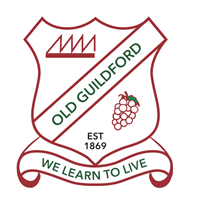 Complete the following learning activities in any order you likeRead every day to a member of your family. You can also watch Storyline On line on You tubehttps://www.storylineonline.net/Keep active, take breaks, eat food and drink water. This will help you learnBe sure to create a safe and quiet learning spaceKeep a diary:Write or draw a picture every night about what your day was like. What did you do? What did you learn? Be sure to talk about your drawing or writing with your family.Create a book:Think about a topic you know a lot about and create a book with a member of your family. How will you organise your book?What will it look like?Rhyme:Teach a member of your family a rhyme. Think about the rhymes we have been learning about. For example, Twinkle, twinkle little star,  Humpty Dumpty. Tell your family which part rhymes. Spelling:Practice your magic words using the rainbow technique.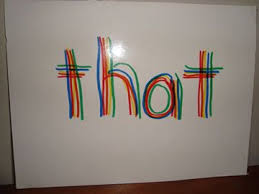 Name writing:Use your name card to practice writing your name. Ask a family member to watch as you write it. Are you starting at the right place?Give instructions:Write the recipe to cook/bake your favourite food. For example, the recipe for fairy bread or something imaginary like Wombat Stew.Research: What do animals need?We know that birds need a nest to lay their eggs. With a family member see if you can find out what other animals need to live?Patterns:Make a repeating pattern using counters or blocks. Can someone in your family make it another way? You can use this link to create a pattern: https://www.abcya.com/games/patternsBook Review:When you finish reading a book or listening to a story online, draw a picture and tell someone in your family the best part. What is so good about the story? Why should someone else read it? Matching:Play a memory matching game. Use cards you have at home or use the link:https://nrich.maths.org/8282Numbers:Work with someone in your family to see how many combinations you can make to a number. For example, 9. Use something at home, maybe blocks and share them. If you have 5 red how many more blue blocks do I need? Try another way.Junk Modelling:Collect and recycle materials such as yoghurt pots, toilet rolls and boxes and see what you can create with them.Number Talk:Run a number talk with your family. For example, ask them to tell you everything they know about the number 6. Ask them how many ways they can show their thinking. What is similar about the strategies used? What is different?Fitness:Watch the Fundamental Movement Skills video about catching. Practise throwing and catching a ball with a family member.Draw three ways that you can keep your body healthy.Number hunt: What numbers can you find in your house? Can you find the numbers from zero to twenty? You might find numbers on a remote control or a clock. Can you find numbers on shoes, on food in the cupboard or in the fridge?Gratitude:Write a short letter sharing something your grateful for.Create a nature diary:Look out of the window each day and keep note of what you see, birds, flowers, changes in the weather, what else?Spelling:Use magazines or newspapers to cut out the letters you need to spell your magic words.Reading Eggs:Where children learn to read!Login to the link below and practice your reading skills.https://readingeggs.com.au/Reading Eggs is available to students K-2 Tell a story:Use your magic words in a short story that makes sense. Circle in colour your words.Give instructions:Write down the ingredients and materials you will need to make Sensory Clouds. Use the link below if you need help.https://www.powerfulmothering.com/how-to-make-cloud-dough-recipe/Materials All Around Us: You will need: a feely bag and any different items you may find around your house like cloths, cotton, metal objects, foil, wooden spoon any object with an interesting feel.Place the items in the feely bag and invite family and friends to place their hands inside and feel and describe the different textures. Can they guess what is inside?Patterns:Draw a robot using 3 squares, 2 rectangles, 2 triangles and 1 circle. What might your robot look like?Magic word snap:Using your magic words make your own snap game and play with a family member or friends. How many magic words did you win?Maths problem solving:You want to buy 6 balloons for your friend’s birthday. They have red and blue balloons left at the balloon shop. Draw the different combinations of colours you could buy.Numbers: Play with a family member or friend. -Pour pasta into a jar or bowl and estimate how many pasta shapes there are.-Count the shapes.-The person who has the closest estimate wins a point-Refill the bowl and play again. The person with the most points at the end of the game winsFitness:Make up a dance routine to your favourite song. Perform your routine to your friends and family.Number Talk:Count on from different numbers 3,6,9. What number did you stop at?Number hunt: -Count forward from 0 to 10-Count backwards from 10 to 0-Find any items around your house with numbers on them between 1 and 10. Can you put them in order?Other useful Websites with free activities: www.switcheroozoo.comwww.kids.nationalgeographic.comwww.reading.ecb.orgwww.seussville.comwww.abcya.comwww.funbrain.comwww.pbs.orgwww.starfall.comwww.storylineonline.net